О внесении изменений в некоторые приказы Министерства государственного имущества Республики Марий ЭлВ соответствии с Указом Президента Республики Марий Эл 
от 11 июня 2009 г. № 99 «Об утверждении перечня должностей государственной гражданской службы Республики Марий Эл, 
при замещении которых государственные гражданские служащие Республики Марий Эл обязаны представлять сведения о своих доходах, 
об имуществе и обязательствах имущественного характера, а также сведения о доходах, об имуществе и обязательствах имущественного характера своих супруги (супруга) и несовершеннолетних детей», постановлением Правительства Республики Марий Эл от 29 июня 2016 г. № 307 «О программе противодействия коррупционным проявлениям 
в Республике Марий Эл на 2016 - 2020 годы»  п р и к а з ы в а ю:Перечень должностей государственной гражданской службы Республики Марий Эл в Министерстве государственного имущества Республики Марий Эл, при замещении которых государственные гражданские служащие Республики Марий Эл обязаны представлять сведения о своих доходах, об имуществе и обязательствах имущественного характера, а также сведения о доходах, об имуществе и обязательствах имущественного характера своих супруги (супруга) и несовершеннолетних детей, утвержденный приказом от 24 августа 2009 г. № 41-од 
«Об утверждении Перечня должностей государственной гражданской службы Республики Марий Эл в Министерстве государственного имущества Республики Марий Эл, при замещении которых государственные гражданские служащие Республики Марий Эл обязаны представлять сведения о своих доходах, об имуществе и обязательствах имущественного характера, а также сведения о доходах, об имуществе 
и обязательствах имущественного характера своих супруги (супруга) 
и несовершеннолетних детей» изложить в новой редакции согласно приложению № 1.Перечень должностей государственной гражданской службы Республики Марий Эл в Министерстве государственного имущества Республики Марий Эл, в наибольшей степени подверженных риску коррупции, утвержденный приказом Мингосимущества Республики 
Марий Эл от 10 ноября 2009 г. № 50-од «Об утверждении перечня должностей, в наибольшей степени подверженных риску коррупции» изложить в новой редакции согласно приложению № 2.Приказ Мингосимущества Республики Марий Эл от 20 декабря 2017 г. № 35-нп «О внесении изменений в некоторые приказы Министерства государственного имущества Республики Марий Эл» признать утратившим силу.Министр								      Н.В.СевостьяноваПриложение № 1УТВЕРЖДЕН
приказом Мингосимущества 
Республики Марий Эл 
от 24 августа 2009 г. № 41-од
(в редакции приказа Мингосимущества Республики Марий Эл от        октября 2018 г. №      -нп)ПЕРЕЧЕНЬдолжностей государственной гражданской службы Республики 
Марий Эл в Министерстве государственного имущества Республики Марий Эл, при замещении которых государственные гражданские служащие Республики Марий Эл обязаны представлять сведения 
о своих доходах, об имуществе и обязательствах имущественного характера, а также сведения о доходах, об имуществе и обязательствах имущественного характера своих супруги (супруга) 
и несовершеннолетних детейНачальник отдела бухгалтерского учета и отчетности;Начальник отдела правового обеспечения;Начальник отдела реестров, управления и распоряжения государственной собственностью;Начальник отдела закупок, кадров и продаж;Начальник отдела арендных отношений и платежей;Начальник отдела управления и распоряжения земельными ресурсами;Заместитель начальника реестров, управления и распоряжения государственной собственностью;Заместитель начальника отдела правового обеспечения;Заместитель начальника отдела закупок, кадров и продаж;Заместитель начальника отдела аналитической 
и организационной работы;Заместитель начальника отдела арендных отношений и платежей;Заместитель начальника отдела управления и распоряжения земельными ресурсами;Советник отдела управления и распоряжения земельными ресурсами;Советник отдела правового обеспечения;Советник отдела аналитической и организационной работы (материально ответственное лицо);Советник отдела закупок, кадров и продаж;Советник отдела реестров, управления и распоряжения государственной собственностью;Консультант отдела реестров, управления и распоряжения государственной собственностью;Консультант отдела закупок, кадров и продаж;Консультант отдела бухгалтерского учета и отчетности;Консультант отдела управления и распоряжения земельными ресурсами;Главный специалист-эксперт отдела управления и распоряжения земельными ресурсами;Главный специалист – эксперт отдела реестров, управления 
и распоряжения государственной собственностью;Главный специалист – эксперт отдела закупок, кадров и продаж (осуществление закупок товаров, работ, услуг для обеспечения государственных нужд);Главный специалист – эксперт отдела закупок, кадров и продаж (распоряжение государственным имуществом);Ведущий специалист – эксперт отдела реестров, управления 
и распоряжения государственной собственностью;Ведущий специалист – эксперт отдела управления 
и распоряжения земельными ресурсами.Приложение № 2УТВЕРЖДЕН
приказом Мингосимущества 
Республики Марий Эл 
от 10 ноября 2009 г. № 50-од
(в редакции приказа Мингосимущества Республики Марий Эл от        октября 2018 г. №        -нп)ПЕРЕЧЕНЬдолжностей государственной гражданской службы Республики 
Марий Эл в Министерстве государственного имущества Республики Марий Эл, в наибольшей степени подверженных риску коррупцииНачальник отдела бухгалтерского учета и отчетности;Начальник отдела правового обеспечения;Начальник отдела реестров, управления и распоряжения государственной собственностью;Начальник отдела закупок, кадров и продаж;Начальник отдела арендных отношений и платежей;Начальник отдела управления и распоряжения земельными ресурсами;Заместитель начальника реестров, управления и распоряжения государственной собственностью;Заместитель начальника отдела правового обеспечения;Заместитель начальника отдела закупок, кадров и продаж;Заместитель начальника отдела аналитической 
и организационной работы;Заместитель начальника отдела арендных отношений и платежей;Заместитель начальника отдела управления и распоряжения земельными ресурсами;Советник отдела управления и распоряжения земельными ресурсами;Советник отдела правового обеспечения;Советник отдела аналитической и организационной работы (материально ответственное лицо);Советник отдела закупок, кадров и продаж;Советник отдела реестров, управления и распоряжения государственной собственностью;Консультант отдела реестров, управления и распоряжения государственной собственностью;Консультант отдела закупок, кадров и продаж;Консультант отдела бухгалтерского учета и отчетности;Консультант отдела управления и распоряжения земельными ресурсами;Главный специалист-эксперт отдела управления и распоряжения земельными ресурсами;Главный специалист – эксперт отдела реестров, управления 
и распоряжения государственной собственностью;Главный специалист – эксперт отдела закупок, кадров и продаж (осуществление закупок товаров, работ, услуг для обеспечения государственных нужд);Главный специалист – эксперт отдела закупок, кадров и продаж (распоряжение государственным имуществом);Ведущий специалист – эксперт отдела реестров, управления 
и распоряжения государственной собственностью;Ведущий специалист – эксперт отдела управления 
и распоряжения земельными ресурсами.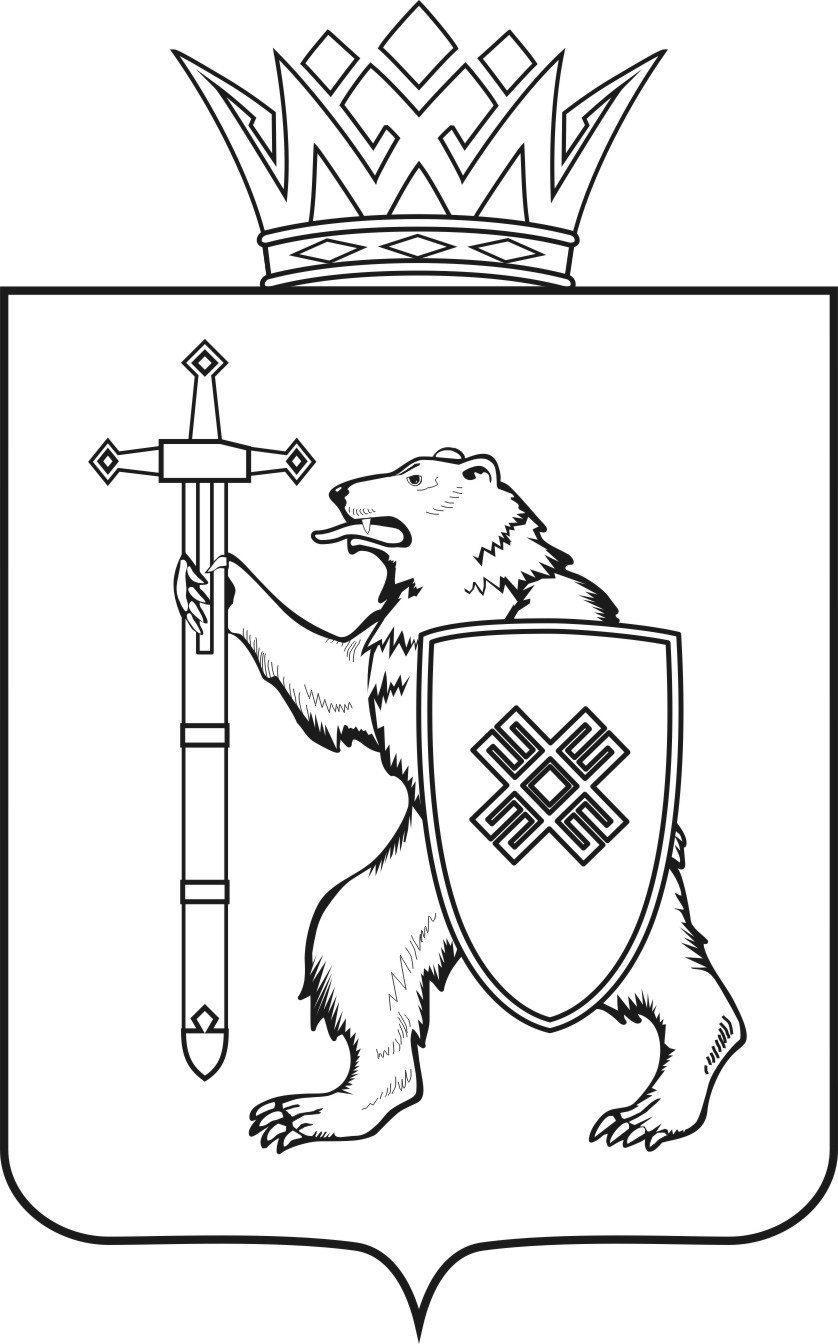 МАРИЙ ЭЛ РЕСПУБЛИКЫНКУГЫЖАНЫШ ПОГОМИНИСТЕРСТВЫЖЕШ УД Ы КМАРИЙ ЭЛ РЕСПУБЛИКЫНКУГЫЖАНЫШ ПОГОМИНИСТЕРСТВЫЖЕШ УД Ы КМИНИСТЕРСТВО 
ГОСУДАРСТВЕННОГО ИМУЩЕСТВА
РЕСПУБЛИКИ МАРИЙ ЭЛП Р И К А ЗМИНИСТЕРСТВО 
ГОСУДАРСТВЕННОГО ИМУЩЕСТВА
РЕСПУБЛИКИ МАРИЙ ЭЛП Р И К А ЗМИНИСТЕРСТВО 
ГОСУДАРСТВЕННОГО ИМУЩЕСТВА
РЕСПУБЛИКИ МАРИЙ ЭЛП Р И К А ЗМИНИСТЕРСТВО 
ГОСУДАРСТВЕННОГО ИМУЩЕСТВА
РЕСПУБЛИКИ МАРИЙ ЭЛП Р И К А ЗМИНИСТЕРСТВО 
ГОСУДАРСТВЕННОГО ИМУЩЕСТВА
РЕСПУБЛИКИ МАРИЙ ЭЛП Р И К А Зот     октября 2018 2018г.№       -нп